小学语文备课设计基本样例（含学期教学计划、单元教学计划、单课教学设计）小学语文×年级第×学期教学计划学习基础分析……例：本册教材以课程标准为依据和“先识后写，识多写少”的编写原则，坚持早识字、多识字、快识字、自主识字和在阅读中识字的理念。一年级学生刚刚入学，是从幼儿园到正规学校教育的过渡期。刚入学的一年级小学生离开幼儿园，步入全新的学习环境。……一年级兴趣培养尤为重要。就识字方面，教师就可以通过形式多样的识字活动，帮助学生初步了解基本的识字方法，激发学生的识字兴趣，了解方法通过听听说说、听听读读、看看练练等形式多样的活动，……二、学期教学目标（建议分模块阐述）例：(一)识字与写字(二)阅读(三)写作(四)口语交际(五)综合性学习单元教学计划（类型可分为：精读 略读 口语交际 语文园地 作文）（评价操作建议：例：1.在每堂课前的两分钟预备铃时，由老师巡视学生的课前准备工作，发现有没达到要求的同学就给予课前准备的“平脸”评价，其余同学则给予“笑脸”评价。2.课堂上及时反馈学生的听课、发言及写字情况，对于能安静听课、发言积极的同学可在书上敲章，对于写字姿势正确的孩子可在写字本上敲章。教师在课后根据得章情况给予课堂学习的评价。3.课后通过家校互动或班级微信把课后读文、说话等要求告知家长，由家长及时进行评价。4.因孩子处于刚入学的学习准备期，所以评价尽量以鼓励为主，让学生多得笑脸，少得平脸。一般不给予哭脸的评价。）1 ××××（课 题）  [教学总目标]（对知识、能力、情感三个维度的目标要求分3至4点进行描述。）……[教学重点]……[教学难点]……（也可以将重点和难点整合在一起进行描述。）[教学技术与学习资源应用]……[教学时间]……第一课时[教学目标]……[教学过程]（教学过程中的各板块描述根据文本内容及教学实际来呈现，以下只是例举。）（将评价融入教学，体现过程性评价，可以在某些环节作评价说明。）例如：一、趣味导入，揭示课题……二、初读课文，整体感知……三、学习课文，了解内容……四、指导写字，总结全文……五、布置作业，明确要求……同学或家长评一评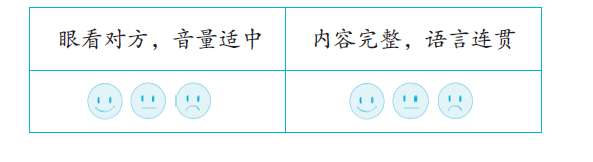 第二课时格式、步骤与第一课时一致[板书设计]……[教学反思]……单元目标教学安排教学安排教学安排评价要求评价建议单元目标课题类型课时评价要求评价建议